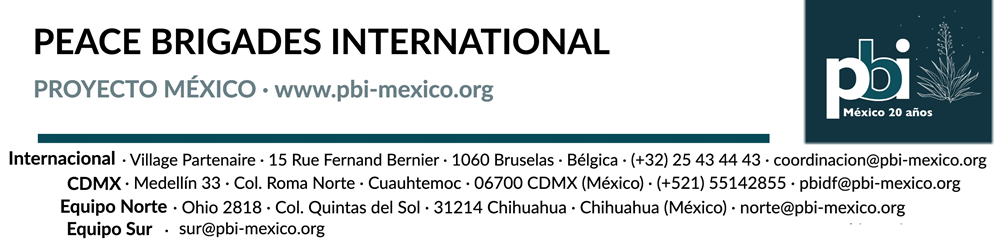 FORMULARIO DE REFERENCIA DE VOLUNTARIOS/AS PBI MEXICOVOLUNTEER REFERENCE FORM PBI MEXICONombre de la persona candidata – Name of the candidate: 						Nombre de la persona que rellena la referencia – Name of the referee: 				Desde hace cuánto conoce a la persona candidata y en que capacidad – How long have you known the candidate and in what capacity? 									Por favor responda a las siguientes preguntas (en inglés o español) según su conocimiento de la persona candidata – Please answer the following questions about the candidate (in English or Spanish) to the best of your knowledge.Todas sus respuestas son confidenciales, y no se compartirán con la persona candidata, salvo si usted lo comparte directamente – All answers are confidential and will not be shared with the candidate unless you share them directly.Como valoras la capacidad de la persona candidata en cada uno de estas áreas – How do you rate the capacity of the candidate in each of these areas:Favor de mandar el formulario a formacion@pbi-mexico.org o mandarlo a la persona candidata para que pueda entregarlo con su solicitud – Please send this form to formacion@pbi-mexico.org or return it to the candidate so that they may send it with their application.¡Gracias por su tiempo!Thank you for your time!Adquirir responsabilidades y seguir adelante con ellas - Take responsibility and follow through:Capacidades para la investigación y análisis de información – capacity to carry out research and analyze information:Experiencia/habilidad en la redacción de informes – Report writing capabilityMotivación propia e iniciativa - Self-motivation and initiative:Habilidad para asimilar situaciones de tensión o estrés - Ability to handle tense or stressful situations:Conocimiento y experiencia de la situación actual, política e histórica de México o Latinoamérica - Knowledge and experience of the current Mexican (or Latin American) situation, history and politics:Capacidad para trabajar con otras personas, en un grupo, y en un equipo - Candidate’s ability to work with others, in a group or as part of a team:Dentro de un grupo la persona se comporta como (marcar uno o más) - In a group, she or he behaves as (mark one or more):Un persona líder - A leaderUn persona pacificadora – A peacemakerSoporte de las demás personas – Supportive of othersUna persona seguidora – A followerSuele estar en desacuerdo con el grupo - Frequently at odds with others¿Cómo reacciona cuando el resto no está de acuerdo con él/ella? - How does the candidate cope when the rest of the group does not agree with them?Capacidad para aceptar críticas del grupo - Ability to accept criticism from a groupPor favor, comenta las fortalezas y las debilidades que has visto en la persona candidata- Please comment on the strengths and weaknesses you have observed in the candidateCualquier otra información que quisieras añadir sobre la persona candidata – Any additional information you wish to share about the candidate